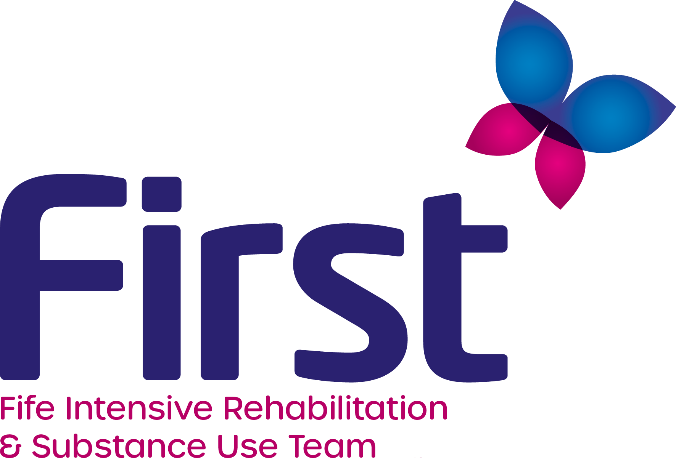 FIRST has a vacancy for aREHABILITATION WORKER (GRADE B)£24,309 - £27,312 (36 HOURS)The Rehabilitation Worker will facilitate positive lifestyle changes for clients by developing and implementing individual Action Plans to enable clients to live predominantly without using substances.Candidates should:be qualified to HNC in Social Care or equivalent OR SVQ3 Social Services and Healthcare at SCQF Level 7;have experience of working with individuals with issues relating to their drug and/or alcohol use;be computer literate.The service operates on a Fife-wide basis therefore the ability to travel across Fife is essential.FIRST operate a blended model of office/home working.Application packs can be obtained by contacting jeanie.nowland@firstforfife.co.uk or downloaded by visiting our website www.firstforfife.co.uk.Closing date for applications is Friday, 1st April 2022 at 12 noon